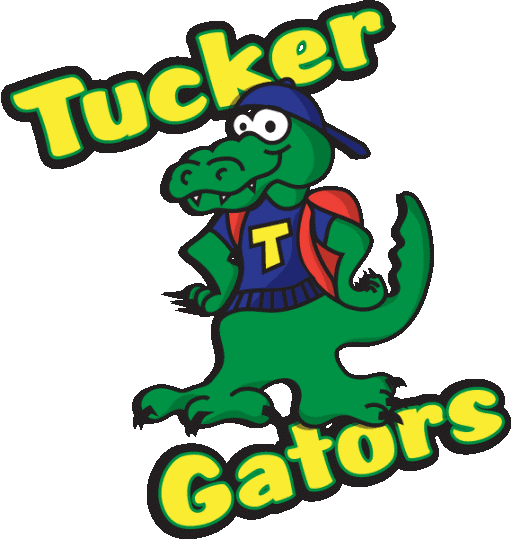 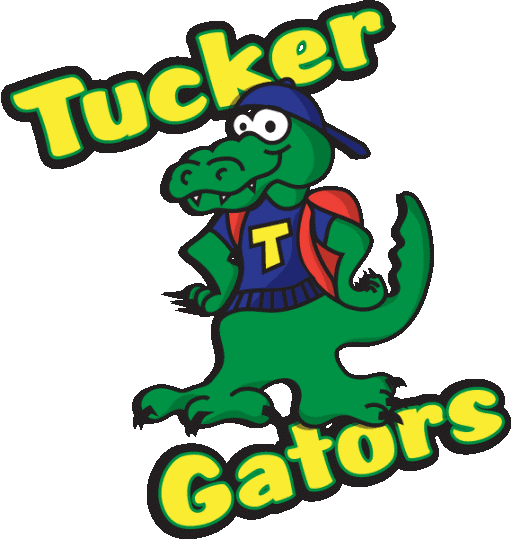 To:		Tucker Elementary Families using CarpoolFrom:	Lisa L. Matherne		PrincipalSubject:	Carpool Reminders	Date:		Tuesday, September 13, 2022     I would like to remind our families using carpool that Tucker Elementary School begins at 8:25 am and the carpool gates open at 7:55 am.  The carpool gates close at 8:25 am.  If you are still in the carpool line at 8:25 am, you will need to drive around to the front of school, on S. 3rd Street, park, and come into the office with your child to sign-in for school.  This will be recorded as a Tardy to school.  After three tardies, parents may be summoned to Truancy Court.  This may be avoided if parents enter the carpool line at 7:55 am or utilize our bus transportation.       School dismissal time is 3:35 pm.  First grade carpool students are dismissed at 3:25 pm and gates are open at 3:30pm.  Second grade carpool students are dismissed at 3:45 pm.  Carpool gates are closed at 4:05 pm.  If you are still in the carpool line, you will need to drive around to the front of school, on S. 3rd Street, park, and come into the office to sign-out your child.  This will be recorded as a Tardy (late pick up from school).  After three tardies, parents may be summoned to Truancy Court.  This may be avoided if First grade parents enter the carpool line at 3:30 pm and Second grade parents enter the carpool line at 3:45 pm.  Entering the carpool line after 3:45 pm allows for gaps in loading vehicles, which makes the late arrivals back up and vehicles still in line at 4:05 pm.  Also, Truancy Court summons can be avoided by utilizing our bus transportation.        I trust that getting our students to and from school safely and timely is your primary concern.  I appreciate your time and consideration in making decisions that will bring about a smooth morning and afternoon transition.Thank you.